BOBRNAL WAGONBOBRNAL WAGON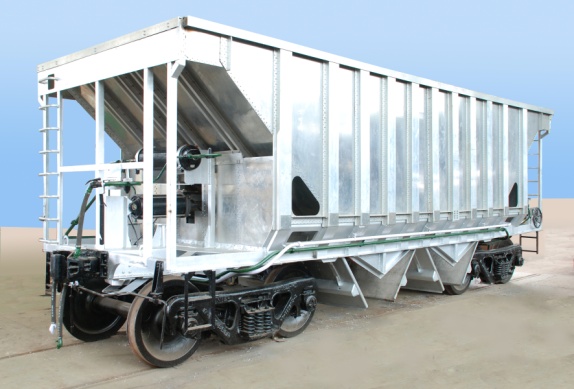 Salient features:3.2 tonne reduction in tare weight3.2 tonne increase in pay leadHigher pay lead to tare ratioHigh Speed CASNUB 22 HS BogieBody structure with Huck BoltedAluminium Plates and ExtrusionsPneumatic operated Bottom Discharge DoorsHigher corrosion resistanceLower maintenance cost due to higher corrosion and abrasion resistance propertyLighter empty rakes running resulting in reduction in fuel consumptionNo PaintingLess life cycle cost compared to conventional wagonPneumatic Operated Bottom Discharge doorsSalient features:3.2 tonne reduction in tare weight3.2 tonne increase in pay leadHigher pay lead to tare ratioHigh Speed CASNUB 22 HS BogieBody structure with Huck BoltedAluminium Plates and ExtrusionsPneumatic operated Bottom Discharge DoorsHigher corrosion resistanceLower maintenance cost due to higher corrosion and abrasion resistance propertyLighter empty rakes running resulting in reduction in fuel consumptionNo PaintingLess life cycle cost compared to conventional wagonPneumatic Operated Bottom Discharge doorsGeneral SpecificationGauge : 1676mmTare weight : 22.4 TonnesGeneral SpecificationPay Load: 58.88 tonnesGross Load : 81.28 tonnesDimensionsLength Over Coupling faces : 10600 mmOverall Width : 3500 mmOverall Height : 3735 mmVolumetric Capacity : 56.78 cu.mWheel & AxleWheel Diameter : 1000mmAxle Load : 20.32 TonnesBrakeGraduated release airbrake system with Jaw typeSlack adjuster and automatic load sensing device to cater for the brake power Requirement In empty and loaded condition.BrakeGraduated release airbrake system with Jaw typeSlack adjuster and automatic load sensing device to cater for the brake power Requirement In empty and loaded condition.BrakeGraduated release airbrake system with Jaw typeSlack adjuster and automatic load sensing device to cater for the brake power Requirement In empty and loaded condition.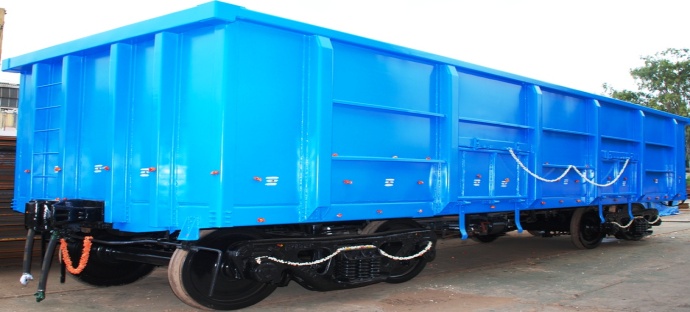 Reduction in Tare weight & increase in pay LoadHigher Pay Load to Tare weight RatioLess CorrosionLess Fuel consumption in Empty RunningThroughout EnhancementLess incidence of out of course repairReduction in turn around time of Wagon due to fewer detentionCRF section steel to IRSM;44Reduction in Tare weight & increase in pay LoadHigher Pay Load to Tare weight RatioLess CorrosionLess Fuel consumption in Empty RunningThroughout EnhancementLess incidence of out of course repairReduction in turn around time of Wagon due to fewer detentionCRF section steel to IRSM;44General SpecificationGauge : 1676 mmTare Weight : 20.52 TonnesGeneral SpecificationPay Load : 71.08 TonnesGross Weight : 91.60 TonnesDimensionsLength Over Coupling Faces : 10963 mmOverall Width : 3250 mmOverall Height : 3301 mmVolumetric Capacity : 61..50 Cu.mWheel Diameter : 1000 mmAxle Load : 22.90 TonnesBrake:  Graduated Release Air Brake system as per RDSO spec. 02-ABR-2002 & 04-ABR-2002(Latest).Brake:  Graduated Release Air Brake system as per RDSO spec. 02-ABR-2002 & 04-ABR-2002(Latest).